
SPISAK SUDSKIH TUMAČA ZA BANOVO BRDO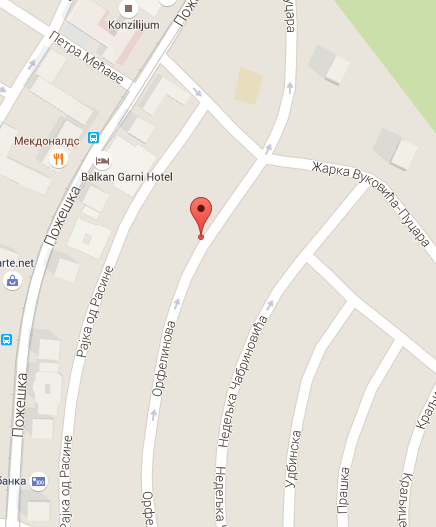 Sudski tumač za engleski jezik Banovo brdo
Sudski tumač za hebrejski jezik Banovo brdo
Sudski tumač za nemački jezik Banovo brdo
Sudski tumač za persijski jezik Banovo brdo
Sudski tumač za francuski jezik Banovo brdo
Sudski tumač za hrvatski jezik Banovo brdo
Sudski tumač za italijanski jezik Banovo brdo
Sudski tumač za japanski jezik Banovo brdo
Sudski tumač za ruski jezik Banovo brdo
Sudski tumač za latinski jezik Banovo brdo
Sudski tumač za norveški jezik Banovo brdo
Sudski tumač za mađarski jezik Banovo brdo
Sudski tumač za švedski jezik Banovo brdo
Sudski tumač za makedonski jezik Banovo brdo
Sudski tumač za španski jezik Banovo brdo
Sudski tumač za pakistanski jezik Banovo brdo
Sudski tumač za kineski jezik Banovo brdo
Sudski tumač za znakovni jezik Banovo brdoSudski tumač za bosanski jezik Banovo brdo
Sudski tumač za poljski jezik Banovo brdo
Sudski tumač za arapski jezik Banovo brdo
Sudski tumač za portugalski jezik Banovo brdo
Sudski tumač za albanski jezik Banovo brdo
Sudski tumač za romski jezik Banovo brdo
Sudski tumač za belgijski jezik Banovo brdo
Sudski tumač za rumunski jezik Banovo brdo
Sudski tumač za bugarski jezik Banovo brdo
Sudski tumač za slovački jezik Banovo brdo
Sudski tumač za češki jezik Banovo brdo
Sudski tumač za slovenački jezik Banovo brdo
Sudski tumač za danski jezik Banovo brdo
Sudski tumač za turski jezik Banovo brdo
Sudski tumač za finski jezik Banovo brdo
Sudski tumač za ukrajinski jezik Banovo brdo
Sudski tumač za grčki jezik Banovo brdo
Sudski tumač za holandski jezik Banovo brdo
Sudski tumač za korejski jezik Banovo brdo
Sudski tumač za estonski jezik Banovo brdoLokacijaPožeška 79, TC City Hall lokal 310, Banovo BrdoInternetakademijaoxford.comTelefon011/407-94-84060/40-60-586 069/30-80-584Radno vreme8:00 AM – 5:00 PM
9:00 AM – 2:00 PM (Subotom)